NOTA STAMPAI grandi eventi istituzionali rafforzano l’immagine dell’Italia nel mondoL’onorificenza a Maria Criscuolo porta nuova luce sull’Events & Live Industry come generatore di valore per il sistema Paese23 gennaio 2022, Roma – Lo scorso 17 gennaio 2023 per mano del Prefetto Bruno Frattasi, è stato conferito il riconoscimento di Cavaliere di Gran Croce Ordine al Merito della Repubblica Italiana a Maria Criscuolo, Chairwoman e Founder di Triumph Group International.“Esser riconosciuta tra i protagonisti del mondo del lavoro che si sono distinti per spirito di iniziativa, coraggio e visione imprenditoriale, è un traguardo che mai avrei immaginato di raggiungere” dichiara Maria Criscuolo. “Una gioia indescrivibile che accolgo come persona, come imprenditrice e come responsabile di un gruppo internazionale che sta festeggiando con me. Un riconoscimento per tutto il nostro settore che per la prima volta viene considerato parimenti al campo delle lettere, delle arti, dell’economia e di tutte le attività svolte a fini sociali filantropici e umanitari”.Un riconoscimento, dunque, di grande impatto per l’intero settore dell’Events & Live Industry, che torna sotto i riflettori grazie all’immagine data dell’Italia nel mondo durante i grandi eventi istituzionali.Triumph Group International Organizzazione, creatività, innovazione: tre parole che descrivono al meglio la nostra idea di Evento. Immaginiamo esperienze nuove e sorprendenti e le trasformiamo in Eventi memorabili in tutto il mondo, grazie ad uno spirito internazionale che ci permette di assorbire il meglio da ogni Paese in cui operiamo. Con il cuore in Italia e la testa ovunque.Per ulteriori informazioni:Communications & Press Office communications@thetriumph.com+39 348 7061460Per postare la notizia sui Social Media:#TriumphGroup 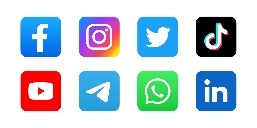 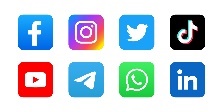 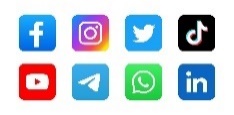 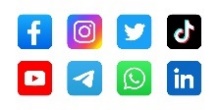 